Superintendent’s Corner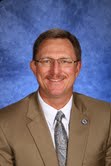       		 by Scott MoellenberndtAs the first nine-week marking period has recently concluded, we are provided a wonderful opportunity to reflect on the tremendous start we have enjoyed to the school year and also recognize a few achievements and events that have occurred since our return in early September.Students and teachers in grades 3-9 have prepared diligently for their annual MEAP assessments which were held October 8-16.   Kudos to the many students and parents who participated in the National “Walk & Roll” to school day on October 9, and also to the members of our District Wellness committee for sponsoring this event.  Special recognition is also extended to our fall season athletes, coaches, and marching band members for the dedication, sportsmanship, and commitment they demonstrate while serving as outstanding role models and ambassadors for our school and community as they compete throughout the region.  Congratulations to the Boys Soccer team as they established a new school record for season victories, Keelie Cairo who qualified to compete at the MHSAA Girls Cross Country state meet, and to our Royals Marching Band who continually received Division I and top Class ‘C’ school ratings throughout their performance season.During the month of November I encourage you to schedule an opportunity to visit your Blissfield Community Schools and/or support our Fine Arts program through your attendance during one of the performances of our upcoming Fall Play, “It’s a Wonderful Life”, which will be held November 7-9 in the Blissfield High School Cafetorium.   Below is a list of additional school events you may find of particular interest.    Wednesday    November 6        MHSAA District Volleyball Tournament @ Blissfield HS    Monday	   November 11      Fall Sports Awards Night    Thursday        November 14      Parent-Teacher ConferencesBeginning November 18th, Blissfield Elementary School will introduce the Royals After School Program (RASP) designed to promote socialization and the developmental assets of first through sixth grade students through their participation in various clubs, activities, intramural sports, and academic tutoring sessions.  The RASP program will continue through March 27 with different activities being offered every four weeks.  Sessions will be held on a Monday/Wednesday or Tuesday/Thursday basis from 3:00-5:00pm.  Please contact Principal, Michael Valasek at 486-2811 for further information. Lastly, Blissfield Schools wishes to extend our sincere appreciation to the many volunteers who support our efforts through their involvement with our Parent-Teacher Organization (PTO), Athletic Booster Club, Band Boosters, and Blissfield Foundation for Educational Excellence (BFEE).  Simply stated, “We could not do what we do; at the level we do it, without you.”  Thanks for your continued support of Blissfield Community Schools.Sincerely,Scott D. Moellenberndt